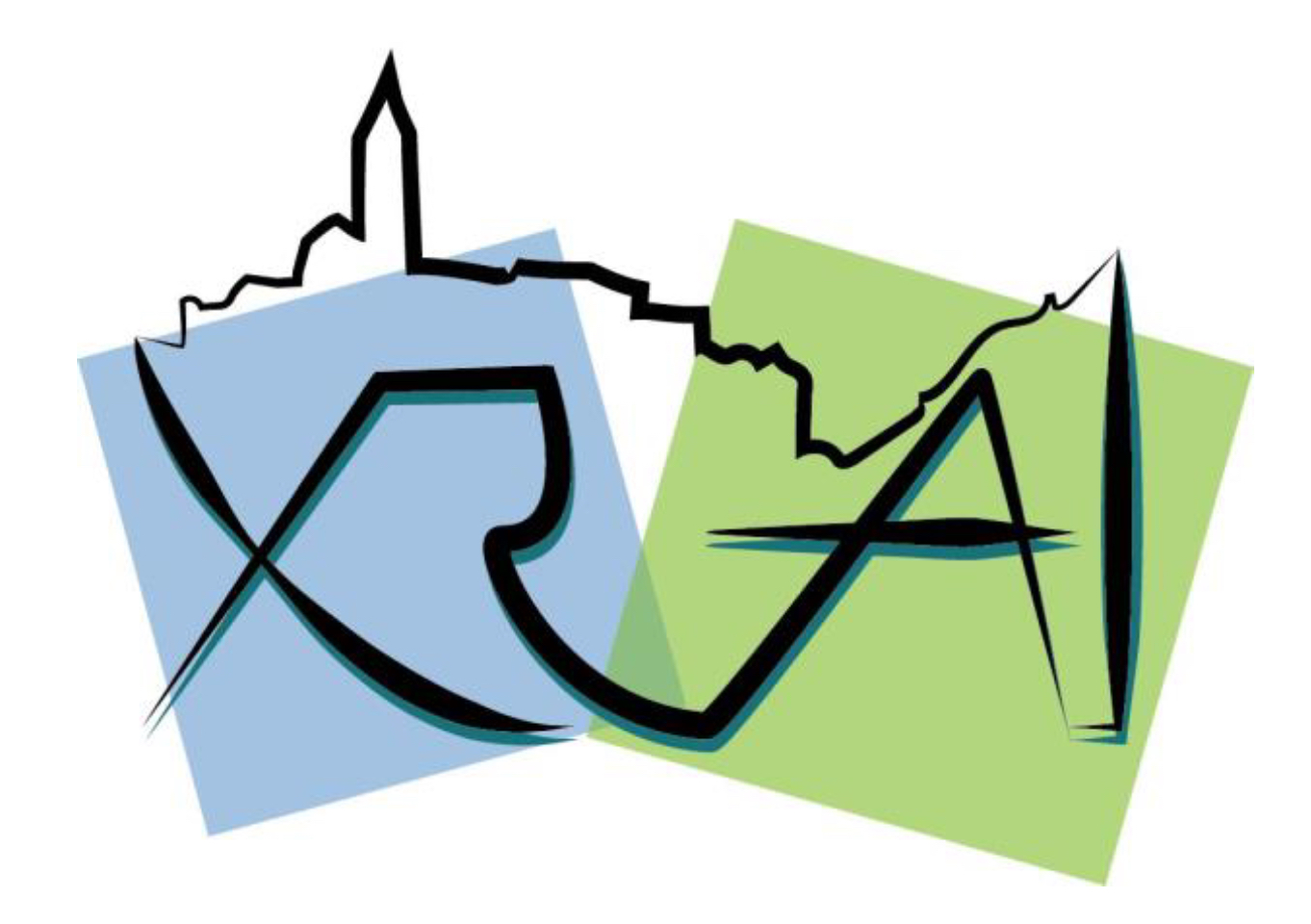 eXtended Reality and Artificial IntelligenceInternational Summer School 2024The required data must be related to the personOR the Institution/University/Company that PAID the registration feePlease send by email at info@xrsalento.itThe data will be used exclusively for preparing the invoice and not for commercial purposeName and surname of conference participant: ___________________________________Person who paid the registration fee:Name and surname: ___________________________________________________________Date of birth: __________________________	    City of birth: __________________________Address of residence: __________________________________________________________City of residence: __________________________________	    Postal code: _______________Country: ____________________________________________________________________Fiscal code (only for Italian citizens):  _______________________________________________Only if the registration is paid directly by the Institution/University/Company and not by the participantInstitution/University/Company that paid the registration fee:Name of Institution/University/Company: ____________________________________________Address of registered office:  _____________________________________________________City: ______________________________________	   Postal code: _____________________Country: ____________________________________________________________________VAT number: ________________________________________________________________